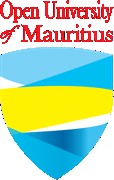 OPEN UNIVERSITY OF MAURITIUSUndergraduate Programme SpecificationBA (Hons) Law, Blue Economy and Sustainable Fisheries ManagementAcademic Year: 2022 onwards 	13. Curriculum Map of Programme Modules Against Intended Learning Outcomes	C = Core; E = Elective; DL = Distance Learning; BL= Blended Learning; CD = Campus DeliveryAppendix 1: Assessment Mapping1. PROGRAMME INFORMATION1. PROGRAMME INFORMATIONTitle of the final awardBA (Hons) Law, Blue Economy and Sustainable Fisheries ManagementCodeOUba040Awarding BodyOpen University of MauritiusDepartmentLawProgramme durationMinimum 3 years | Maximum 6 yearsTotal Credits180Credits per year (LCCS)Normally 60 credits per academic yearNumber of credits per semester 30 (LCCS)MQA NQF levelLevel 8EHEA levelLevel 6External AccreditorsN/ACollaborative PartnersECOFISH ProgrammeProgramme approval dateNovember 2021Last revisionNot applicableLast updateNot applicable2. ENTRY REQUIREMENTS2. ENTRY REQUIREMENTSGeneral:General Entry Requirements under Direct Entry to Undergraduate Programmes. Applicants should fulfil the following conditions:OPTION 1A pass in English Language at Cambridge School Certificate/ ‘O’ Level or equivalentANDEITHER Pass in:3 subjects at A-level and 1 subject at subsidiary level at Higher School Certificate Examination;OR Pass in:2 subjects at A-level and 2 subjects at subsidiary level at the Higher School Certificate Examination;OR Pass in:3 subjects at A-level at the London General Certificate Examination.OR any other qualifications acceptable to OU. (refer to OU general rules and regulations)OPTION 2Submission of a comprehensive portfolio for possible recognition of prior learning/experience (RPL/RPE) as an alternative to above along with evidence for the language/numeracy/Information and Communication Technology (ICT) skills required for the programme of study.Note:Mature candidates will be considered on their own merit. (refer to OU general rules and regulations)Learners who do not qualify under Option 1 may initially register for Foundation Courses offered by OU. (refer to OU general rules and regulations)Programme SpecificCredit in English and Mathematics at Ordinary Level (O-Level)3. PROGRAMME OVERVIEW3. PROGRAMME OVERVIEW3. PROGRAMME OVERVIEW3. PROGRAMME OVERVIEWAim and Objectives of the ProgrammeAim and Objectives of the ProgrammeThe programme has been tailored to meet the increasing demands for sustainability smart and talented professionals in the marine natural resources andenvironmental sectors, including the fisheries industry, integrated coastal management and the Blue Economy from Africa’s perspective. A lack of skilled human resources and succession planning is a major challenge in unleashing the development potentials of the regional ocean economy to progress the time-bound UN Agenda 2030 and Agenda 2063 for Transforming Africa. Public and Private sectors, Science – Technology - Innovation and Academic Institutions, and philanthropic organisations require technicians, managers and researchers with the necessary applied scientific knowledge, managerial skills, critical thinking and analytical skills for sustainable economic growth and shared prosperity, peace and harmony in our global village.This three-year full-time degree programme innovates in professional teaching and learning through a balanced interdisciplinary and cross-sector approach to blend the fundamentals and practices of International Maritime Law, Blue Economy and Sustainable fisheries.The programme has been tailored to meet the increasing demands for sustainability smart and talented professionals in the marine natural resources andenvironmental sectors, including the fisheries industry, integrated coastal management and the Blue Economy from Africa’s perspective. A lack of skilled human resources and succession planning is a major challenge in unleashing the development potentials of the regional ocean economy to progress the time-bound UN Agenda 2030 and Agenda 2063 for Transforming Africa. Public and Private sectors, Science – Technology - Innovation and Academic Institutions, and philanthropic organisations require technicians, managers and researchers with the necessary applied scientific knowledge, managerial skills, critical thinking and analytical skills for sustainable economic growth and shared prosperity, peace and harmony in our global village.This three-year full-time degree programme innovates in professional teaching and learning through a balanced interdisciplinary and cross-sector approach to blend the fundamentals and practices of International Maritime Law, Blue Economy and Sustainable fisheries.Intended Learning Outcomes: After completing this programme, students will gain scientific and organisational knowledge and practical skills at a foundational level in Year 1 to independent research and applications in Year 3. In addition, a final project, industrial experience and dissertation as a requisite for the Honours will tease apart the innovative sustainable development-oriented and problem-solving capabilities of the aspiring professionals in diverse areas of the ocean economy. It also aims at creating an appetite for further studies and lifelong learning.Intended Learning Outcomes: After completing this programme, students will gain scientific and organisational knowledge and practical skills at a foundational level in Year 1 to independent research and applications in Year 3. In addition, a final project, industrial experience and dissertation as a requisite for the Honours will tease apart the innovative sustainable development-oriented and problem-solving capabilities of the aspiring professionals in diverse areas of the ocean economy. It also aims at creating an appetite for further studies and lifelong learning.Intended Learning Outcomes: After completing this programme, students will gain scientific and organisational knowledge and practical skills at a foundational level in Year 1 to independent research and applications in Year 3. In addition, a final project, industrial experience and dissertation as a requisite for the Honours will tease apart the innovative sustainable development-oriented and problem-solving capabilities of the aspiring professionals in diverse areas of the ocean economy. It also aims at creating an appetite for further studies and lifelong learning.Intended Learning Outcomes: After completing this programme, students will gain scientific and organisational knowledge and practical skills at a foundational level in Year 1 to independent research and applications in Year 3. In addition, a final project, industrial experience and dissertation as a requisite for the Honours will tease apart the innovative sustainable development-oriented and problem-solving capabilities of the aspiring professionals in diverse areas of the ocean economy. It also aims at creating an appetite for further studies and lifelong learning.Knowledge and Understanding (K)Knowledge and Understanding (K)K1: Gain comprehensive knowledge and understanding of the global policy, legal and governance frameworks relating to the conservation and management of natural resources and environments of coastal states and Areas Beyond National Jurisdiction, commonly known as the common heritage of humankindK2: Build understanding on opportunities and challenges for the UN Global Agenda 2030 to thrive, particularly the SDG 14 – Life Below Water – in the wake of the COVID- 19 pandemic, climate risks and biodiversity degradation from the developing island and coastal countries’ perspectivesK3: Appraise the scope and depth of the Blue Economy as a macro-economic tool and policy orientation to promote the triple-bottom-line in the ocean economy: Economic Efficiency – Ecological Integrity – Societal EquityK4. Understand the intricacies of sustainable management and governance of  coastal marine fisheries, both food and non-food sectors, as a growth engine for shared prosperity, peace and stability in developing countries of the African continent.K5. Realise the significance of the interdisciplinary and cross-sectional approach and associated tools, such as Integrated Coastal Zone Management, Marine Spatial Planning, Circular Economy and Ecosystem Approach to Fisheries Management.K1: Gain comprehensive knowledge and understanding of the global policy, legal and governance frameworks relating to the conservation and management of natural resources and environments of coastal states and Areas Beyond National Jurisdiction, commonly known as the common heritage of humankindK2: Build understanding on opportunities and challenges for the UN Global Agenda 2030 to thrive, particularly the SDG 14 – Life Below Water – in the wake of the COVID- 19 pandemic, climate risks and biodiversity degradation from the developing island and coastal countries’ perspectivesK3: Appraise the scope and depth of the Blue Economy as a macro-economic tool and policy orientation to promote the triple-bottom-line in the ocean economy: Economic Efficiency – Ecological Integrity – Societal EquityK4. Understand the intricacies of sustainable management and governance of  coastal marine fisheries, both food and non-food sectors, as a growth engine for shared prosperity, peace and stability in developing countries of the African continent.K5. Realise the significance of the interdisciplinary and cross-sectional approach and associated tools, such as Integrated Coastal Zone Management, Marine Spatial Planning, Circular Economy and Ecosystem Approach to Fisheries Management.Cognitive skills(C)Cognitive skills(C)C1. Research and appraise the scope and implications of existing policies, laws, strategic plans and development programmes related to the coastal marine resources and environment conservation management, including fisheries and fisheries-related sectors in the Blue Economy settings at various geographic scalesC2. Investigate relevant real-world case studies to analyse the root causes of overexploitation and degradation of coastal and marine resources and habitats, which exacerbate environmental stressors such as climate risks and biodiversity loss from societal viewpointsC3. Apply sustainability principles, tools and techniques through selected case studies to investigate loopholes and caveats, barriers and constraints in existing national and sectoral policies, legal frameworks and governance structures to propose a feasible theory of change and proposals for enhancing sustainable, integrated and inclusive development in specific socio-ecological contextsC4. Apply the acquired theoretical knowledge to subsequent coursework and research projects, and familiarise with the values, norms and standards through direct exposure to the realities of relevant segments and stakeholder groups of local and national ocean economiesC5. Engage in independent research by using primary and secondary sources to design solutions for practical problems in coastal marine fisheries resources and ecosystem conservation initiatives, including marine protected areas, restoration of degraded habitats, alternative sustainable livelihoods, reduction of post-harvest losses in small-scale fisheries and Carbon sequestration projects.C1. Research and appraise the scope and implications of existing policies, laws, strategic plans and development programmes related to the coastal marine resources and environment conservation management, including fisheries and fisheries-related sectors in the Blue Economy settings at various geographic scalesC2. Investigate relevant real-world case studies to analyse the root causes of overexploitation and degradation of coastal and marine resources and habitats, which exacerbate environmental stressors such as climate risks and biodiversity loss from societal viewpointsC3. Apply sustainability principles, tools and techniques through selected case studies to investigate loopholes and caveats, barriers and constraints in existing national and sectoral policies, legal frameworks and governance structures to propose a feasible theory of change and proposals for enhancing sustainable, integrated and inclusive development in specific socio-ecological contextsC4. Apply the acquired theoretical knowledge to subsequent coursework and research projects, and familiarise with the values, norms and standards through direct exposure to the realities of relevant segments and stakeholder groups of local and national ocean economiesC5. Engage in independent research by using primary and secondary sources to design solutions for practical problems in coastal marine fisheries resources and ecosystem conservation initiatives, including marine protected areas, restoration of degraded habitats, alternative sustainable livelihoods, reduction of post-harvest losses in small-scale fisheries and Carbon sequestration projects.Practical/ Professional Skills (P)Practical/ Professional Skills (P)Upon completion of the programme, the undergraduate students are expected to master the following practical and professional qualities:P1. Demonstrate analytical and communication skills on prospects and challenges, trade-offs and balances for enhancing sustainable development of marine fisheries resources and environment in the Blue Economy from the State, Industry and Society perspectivesUpon completion of the programme, the undergraduate students are expected to master the following practical and professional qualities:P1. Demonstrate analytical and communication skills on prospects and challenges, trade-offs and balances for enhancing sustainable development of marine fisheries resources and environment in the Blue Economy from the State, Industry and Society perspectivesP2. Inculcate high ethical and moral values as sustainability professionals and ocean- literate citizens to advance the socio-economic and ecological aspirations of the overarching UN Sustainable Development Goals 2030 in the coastal and marine sectorsP3. Contribute objectively to current policy awareness, dialogues and advocacies, technological and social innovations for improving ocean management and governance from local to global level in the best interest of the developing island and coastal statesP4. Turn out seasoned professionals as technicians, managers, researchers, and entrepreneurs to meet the growing human resources requirements for advancing sustainable development and management of traditional and emerging ocean industries, including capture and farmed fisheries and recreational activitiesP5. Mastery of project development, management and evaluation methodologies, such as Logical Framework Approach, Project-Cycle Management, Economic and Financial Analysis toolkits for development and commercial endeavoursP6. Ability to learn new technical skills, adapt to new regulatory and organisational environments, and evolve in their professional career paths.P2. Inculcate high ethical and moral values as sustainability professionals and ocean- literate citizens to advance the socio-economic and ecological aspirations of the overarching UN Sustainable Development Goals 2030 in the coastal and marine sectorsP3. Contribute objectively to current policy awareness, dialogues and advocacies, technological and social innovations for improving ocean management and governance from local to global level in the best interest of the developing island and coastal statesP4. Turn out seasoned professionals as technicians, managers, researchers, and entrepreneurs to meet the growing human resources requirements for advancing sustainable development and management of traditional and emerging ocean industries, including capture and farmed fisheries and recreational activitiesP5. Mastery of project development, management and evaluation methodologies, such as Logical Framework Approach, Project-Cycle Management, Economic and Financial Analysis toolkits for development and commercial endeavoursP6. Ability to learn new technical skills, adapt to new regulatory and organisational environments, and evolve in their professional career paths.Transferable Skills (T)T1. Effectively communicate ideas and arguments in writing and orallyT2. Demonstrate critical thinking, interdisciplinary, multistakeholder consultation cross-sectoral approach to problem-solvingT3. Emulate high ethical and moral standards, and teamwork T4. Prove creativity and disruptive innovationT5. Leadership, self-management and effective time management.T1. Effectively communicate ideas and arguments in writing and orallyT2. Demonstrate critical thinking, interdisciplinary, multistakeholder consultation cross-sectoral approach to problem-solvingT3. Emulate high ethical and moral standards, and teamwork T4. Prove creativity and disruptive innovationT5. Leadership, self-management and effective time management.4. PROFESSIONAL, STATUTORY AND REGULATORY BODIES (where applicable)Not Applicable5. LEARNING AND TEACHING STRATEGYLearning and Teaching Methods:Students will be provided with opportunities to maximise their learning in a diverse range of learning environments. For this programme, students will interact with their tutor and their fellow students mainly through the e-platform.The e-platform will use the following tools:Online activities: for every unit covered in each module, students will be given opportunities to complete interactive learning activities, including discussion forums, quizzes, fieldtrips, webinars and problem-solving activities. Students will be encouraged to work independently but also to engage in collaborative work.-	Independent study: Independent study forms an essential part of the development of your knowledge and understanding. We will guide you, via the e-platform, on the reading and reflection of primary and secondary texts. In addition, students should use this independent study time to link knowledge with e-class and face-to-face activities and develop their understanding and critical perspective on the topics they are studying.We also offer optional face-to-face sessions.The face-to-face sessions are an opportunity to untangle complex concepts and allow students to apply the knowledge acquired in the preceding weeks. During the face-to-face sessions, students can be expected to:Engage in problem-solving activitiesEngage with reading material to engage in class discussionsReview core/complex concepts through applied work.Research Supervision:Students will undertake a significant project/dissertation in Year 3 Semester 1, supervised by one of our tutors with expertise in the project topic area. Students will have the opportunity to meet with the supervisor to explore the topic, receive guidance on the conception and development and receive feedback on the work as it progresses.Overall Workload:Your overall workload as a student consists of independent learning, e-learning activities, and, if you choose to, face-to-face sessions. The following indicates how much time you will need to spend on the different components of your programme at each level. Each ECTS credit taken equates to 25 hours of study time.The expected study time for this programme will be as follows:Year 1: 1,500 hours for 60 ECTS credits.Year 2: 1,500 hours for 60 ECTS credits.Year 3: 1,500 hours for 60 ECTS credits.Typically, for each year of your degree, you will spend 0-10% of your time in face-to-face sessions, 30- 40% of your time engaging with e-learning activities and 60% of your time in independent study time.A typical study week for a student will involve some optional face-to-face sessions, required engagement in an online discussion forum, the completion of online activities and independent study time to review attached readings, textbooks and relevant sections of the module documentation.Thus, students should expect to devote 8 to 12 hours of study time per week per module. These are indicative and may vary from student to student.6. ASSESSMENT STRATEGYAssessment MethodsA range of formative and summative assessment exercises are designed to enable you to demonstrate and apply your knowledge and understanding.Most modules will consist of a Tutor Marked Assessment component and an examination. TMAs include:Indoor & Outdoor ProjectsExercises and problem setOnline activitiesAssessment mapping: See Appendix page 16.Academic FeedbackThroughout your studies, tutors will provide informal feedback on your coursework, online activities and class contributions. Feedback may be individual or provided to the class as a whole.Each summative assessment will be accompanied by detailed marking criteria and a marking scheme detailing the expectation of the assessment at each grade classification level.Feedback on assessment will be provided along with the marking criteria. Marking criteria will be made available to the student simultaneously as the coursework/assessment details.Students will receive written individual feedback on all TMA components.The University Policy on Assessment Feedback and Guidance on Provisional Marks can be found in General Rules.Late Submission, Extension and Re-sit PolicyThe University Policy on Late Submission, Extension and Re-sits can be found in the General Rules.Special CircumstancesThe University Policy on Special Circumstances can be found in the General Rules.Continuous Assessment and Exam RegulationsThe University Regulations on Continuous Assessment and Examination can be found in the GeneralRules.7. ACADEMIC MISCONDUCTAs a safeguard to the quality and standard of Open University’s qualifications and awards, the University takes any incidence of academic misconduct seriously and will investigate any reported case.Academic misconduct refers to any activity where a student, through unpermitted means, seeks to gain an advantage in completing an assessment. Any unpermitted action will be considered academic misconduct during a formal examination, a TMA, or any other form of assessment considered by the Board of Examiners and undertaken to pursue a University qualification or award.Plagiarism  (using, intentionally or unintentionally, another person’s work and presenting it as one’s own) will be systematically checked through an automated plagiarism detection software: Turnitin.Any suspected cases of academic misconduct will be reported and investigated. Academic misconduct offences may lead to suspension or expulsion from the University.The University Regulations on Academic Misconduct can be found in the General Rules.8. PROGRAMME STRUCTUREC= Core, i.e., modules which must be taken to be eligible for the awardE = Electives, i.e., module chosen by the student from a range of listed optional modules S1 = Semester 1S2 = Semester 2Year 1 – Level 5 (NQ-MQA) – Short Cycle Introductory (QF-EHEA)All core modules are imperative.Year 1 – Level 5 (NQ-MQA) – Short Cycle Introductory (QF-EHEA)All core modules are imperative.Year 1 – Level 5 (NQ-MQA) – Short Cycle Introductory (QF-EHEA)All core modules are imperative.Year 1 – Level 5 (NQ-MQA) – Short Cycle Introductory (QF-EHEA)All core modules are imperative.Year 1 – Level 5 (NQ-MQA) – Short Cycle Introductory (QF-EHEA)All core modules are imperative.CodeModule TitleTypeSemesterCreditsOUba040111Foundations of LawCS16OUba040112Fundamentals of Marine ScienceCS16OUba040113Academic Literacy and Communication SkillsCS16OUba040114Fisheries Management TheoriesCS16OUba040115Introduction to Global Sustainability ConceptsCS16OUba040121Maritime Security and Sales of Goods of the SeaCS26OUba040122Coastal and Marine EcosystemsCS26OUba040123Fisheries Management PracticesCS26OUba040124Economics of Fisheries Development & PlanningCS26OUba040125Introduction to the Blue EconomyCS26Credit TotalCredit TotalCredit TotalCredit Total60Year 2 – Level 6 (NQ-MQA) – Short Cycle Intermediate (QF-EHEA)All core modules are imperative.Year 2 – Level 6 (NQ-MQA) – Short Cycle Intermediate (QF-EHEA)All core modules are imperative.Year 2 – Level 6 (NQ-MQA) – Short Cycle Intermediate (QF-EHEA)All core modules are imperative.Year 2 – Level 6 (NQ-MQA) – Short Cycle Intermediate (QF-EHEA)All core modules are imperative.Year 2 – Level 6 (NQ-MQA) – Short Cycle Intermediate (QF-EHEA)All core modules are imperative.CodeModule TitleTypeSemesterCreditsOUba040211International Environmental LawCS16OUba040212Ocean Resources, Blue Skills and EconomicGrowthCS16OUba040213AU Blue Economy Strategy & Action PlanCS16OUba040214Fish Processing & MarketingCS16OUba040215International Fisheries & DevelopmentCooperationCS16OUba040221OUba040221Public International LawPublic International LawCS2S266OUba040222OUba040222Sustainable Management of the Blue EconomySustainable Management of the Blue EconomyCS2S266OUba040223OUba040223Fisheries Extension Services ManagementFisheries Extension Services ManagementCS2S266OUba040224OUba040224Fishery	Entrepreneurship	and	BusinessManagementFishery	Entrepreneurship	and	BusinessManagementCS2S266OUba040225OUba040225Non-Food Fishery ActivitiesNon-Food Fishery ActivitiesCS2S266Credit TotalCredit TotalCredit TotalCredit TotalCredit TotalCredit TotalCredit Total6060Year 3 – Level 7/8 (NQ-MQA) – 1st Cycle Honours (QF-EHEA)All core modules are imperative. For Year 3 Semester 1, only one elective module must be taken.Year 3 – Level 7/8 (NQ-MQA) – 1st Cycle Honours (QF-EHEA)All core modules are imperative. For Year 3 Semester 1, only one elective module must be taken.Year 3 – Level 7/8 (NQ-MQA) – 1st Cycle Honours (QF-EHEA)All core modules are imperative. For Year 3 Semester 1, only one elective module must be taken.Year 3 – Level 7/8 (NQ-MQA) – 1st Cycle Honours (QF-EHEA)All core modules are imperative. For Year 3 Semester 1, only one elective module must be taken.Year 3 – Level 7/8 (NQ-MQA) – 1st Cycle Honours (QF-EHEA)All core modules are imperative. For Year 3 Semester 1, only one elective module must be taken.Year 3 – Level 7/8 (NQ-MQA) – 1st Cycle Honours (QF-EHEA)All core modules are imperative. For Year 3 Semester 1, only one elective module must be taken.Year 3 – Level 7/8 (NQ-MQA) – 1st Cycle Honours (QF-EHEA)All core modules are imperative. For Year 3 Semester 1, only one elective module must be taken.Year 3 – Level 7/8 (NQ-MQA) – 1st Cycle Honours (QF-EHEA)All core modules are imperative. For Year 3 Semester 1, only one elective module must be taken.CodeCodeModule TitleTypeTypeSemesterSemesterCreditsOUba040311OUba040311Shipping LawCCS1S17.5OUba040312OUba040312Fisheries Financing and Project ManagementCCS1S17.5OUba040313OUba040313DissertationEES1S115OUba040314OUba040314Major ProjectEES1S115OUba040321OUba040321Law of the Sea & Exclusive Economic ZoneCCS2S27.5OUba040322OUba040322Coastal Marine Fisheries and Climate ChangeCCS2S27.5OUba040323OUba040323Sustainable Blue Economy and StrategicEngagementCCS2S27.5OUba040324OUba040324Integrated Coastal Zone Management & MarineSpatial PlanningCCS2S27.5Credit TotalCredit TotalCredit TotalCredit TotalCredit TotalCredit TotalCredit Total60Overall Programme Credit TotalOverall Programme Credit TotalOverall Programme Credit TotalOverall Programme Credit TotalOverall Programme Credit TotalOverall Programme Credit TotalOverall Programme Credit Total1809. GRADING9. GRADING9. GRADING9. GRADING9. GRADING9. GRADING9. GRADINGGrading System:Assessments are graded in percentage and correspond to a letter grade and a grade point.  To        pass a module, students need an overall 40% weighted average of their:combined continuous assessment (TMA) and examination.Orcombined course works and projects.Grading System:Assessments are graded in percentage and correspond to a letter grade and a grade point.  To        pass a module, students need an overall 40% weighted average of their:combined continuous assessment (TMA) and examination.Orcombined course works and projects.Grading System:Assessments are graded in percentage and correspond to a letter grade and a grade point.  To        pass a module, students need an overall 40% weighted average of their:combined continuous assessment (TMA) and examination.Orcombined course works and projects.Grading System:Assessments are graded in percentage and correspond to a letter grade and a grade point.  To        pass a module, students need an overall 40% weighted average of their:combined continuous assessment (TMA) and examination.Orcombined course works and projects.Grading System:Assessments are graded in percentage and correspond to a letter grade and a grade point.  To        pass a module, students need an overall 40% weighted average of their:combined continuous assessment (TMA) and examination.Orcombined course works and projects.Grading System:Assessments are graded in percentage and correspond to a letter grade and a grade point.  To        pass a module, students need an overall 40% weighted average of their:combined continuous assessment (TMA) and examination.Orcombined course works and projects.Grading System:Assessments are graded in percentage and correspond to a letter grade and a grade point.  To        pass a module, students need an overall 40% weighted average of their:combined continuous assessment (TMA) and examination.Orcombined course works and projects.Marks (x) %DescriptionLetter GradeGrade pointX ≥ 70ExcellentA560 ≤ X < 70Very GoodB450 ≤ X < 60GoodC340 ≤ X < 50SatisfactoryD2X < 40UngradedU0Non-graded/PendingSee section 17.1.1 in Assessment Rules and Regulations for pending gradesletter codes.See section 17.1.1 in Assessment Rules and Regulations for pending gradesletter codes.See section 17.1.1 in Assessment Rules and Regulations for pending gradesletter codes.Students will normally not be allowed to postpone more than two modules for the following semester. Suppose a student obtains a grade “U” in three or more modules in the same semester, and the CPA is below 40 for that semester. In that case, the student will be requested to repeat the semester unless decided otherwise by the Academic Council upon the recommendation of the Board of Examiners. A student may or may not take the modules for which Grade C or above has been obtained when repeating a semester.If after completing a level, the student’s CPA < 40, the student will have to repeat the entire academic year and retake the modules as and when offered. However, s/he will not be required, if s/he wishes, to retake 3 module(s) for which Grade C or above has been obtained.Students will not be allowed to repeat more than two semesters during the entire duration of the programme.University general marking criteria for undergraduate exams and undergraduate dissertations can be found in the General Rules.Students will normally not be allowed to postpone more than two modules for the following semester. Suppose a student obtains a grade “U” in three or more modules in the same semester, and the CPA is below 40 for that semester. In that case, the student will be requested to repeat the semester unless decided otherwise by the Academic Council upon the recommendation of the Board of Examiners. A student may or may not take the modules for which Grade C or above has been obtained when repeating a semester.If after completing a level, the student’s CPA < 40, the student will have to repeat the entire academic year and retake the modules as and when offered. However, s/he will not be required, if s/he wishes, to retake 3 module(s) for which Grade C or above has been obtained.Students will not be allowed to repeat more than two semesters during the entire duration of the programme.University general marking criteria for undergraduate exams and undergraduate dissertations can be found in the General Rules.Students will normally not be allowed to postpone more than two modules for the following semester. Suppose a student obtains a grade “U” in three or more modules in the same semester, and the CPA is below 40 for that semester. In that case, the student will be requested to repeat the semester unless decided otherwise by the Academic Council upon the recommendation of the Board of Examiners. A student may or may not take the modules for which Grade C or above has been obtained when repeating a semester.If after completing a level, the student’s CPA < 40, the student will have to repeat the entire academic year and retake the modules as and when offered. However, s/he will not be required, if s/he wishes, to retake 3 module(s) for which Grade C or above has been obtained.Students will not be allowed to repeat more than two semesters during the entire duration of the programme.University general marking criteria for undergraduate exams and undergraduate dissertations can be found in the General Rules.Students will normally not be allowed to postpone more than two modules for the following semester. Suppose a student obtains a grade “U” in three or more modules in the same semester, and the CPA is below 40 for that semester. In that case, the student will be requested to repeat the semester unless decided otherwise by the Academic Council upon the recommendation of the Board of Examiners. A student may or may not take the modules for which Grade C or above has been obtained when repeating a semester.If after completing a level, the student’s CPA < 40, the student will have to repeat the entire academic year and retake the modules as and when offered. However, s/he will not be required, if s/he wishes, to retake 3 module(s) for which Grade C or above has been obtained.Students will not be allowed to repeat more than two semesters during the entire duration of the programme.University general marking criteria for undergraduate exams and undergraduate dissertations can be found in the General Rules.Students will normally not be allowed to postpone more than two modules for the following semester. Suppose a student obtains a grade “U” in three or more modules in the same semester, and the CPA is below 40 for that semester. In that case, the student will be requested to repeat the semester unless decided otherwise by the Academic Council upon the recommendation of the Board of Examiners. A student may or may not take the modules for which Grade C or above has been obtained when repeating a semester.If after completing a level, the student’s CPA < 40, the student will have to repeat the entire academic year and retake the modules as and when offered. However, s/he will not be required, if s/he wishes, to retake 3 module(s) for which Grade C or above has been obtained.Students will not be allowed to repeat more than two semesters during the entire duration of the programme.University general marking criteria for undergraduate exams and undergraduate dissertations can be found in the General Rules.Students will normally not be allowed to postpone more than two modules for the following semester. Suppose a student obtains a grade “U” in three or more modules in the same semester, and the CPA is below 40 for that semester. In that case, the student will be requested to repeat the semester unless decided otherwise by the Academic Council upon the recommendation of the Board of Examiners. A student may or may not take the modules for which Grade C or above has been obtained when repeating a semester.If after completing a level, the student’s CPA < 40, the student will have to repeat the entire academic year and retake the modules as and when offered. However, s/he will not be required, if s/he wishes, to retake 3 module(s) for which Grade C or above has been obtained.Students will not be allowed to repeat more than two semesters during the entire duration of the programme.University general marking criteria for undergraduate exams and undergraduate dissertations can be found in the General Rules.Students will normally not be allowed to postpone more than two modules for the following semester. Suppose a student obtains a grade “U” in three or more modules in the same semester, and the CPA is below 40 for that semester. In that case, the student will be requested to repeat the semester unless decided otherwise by the Academic Council upon the recommendation of the Board of Examiners. A student may or may not take the modules for which Grade C or above has been obtained when repeating a semester.If after completing a level, the student’s CPA < 40, the student will have to repeat the entire academic year and retake the modules as and when offered. However, s/he will not be required, if s/he wishes, to retake 3 module(s) for which Grade C or above has been obtained.Students will not be allowed to repeat more than two semesters during the entire duration of the programme.University general marking criteria for undergraduate exams and undergraduate dissertations can be found in the General Rules.Cumulative Point Average (CPA)Total CPA for Undergraduate degrees is calculated by:Multiplying the module credit by the % marks for the module and then summed up and divided by the total credits attempted over the cumulative period at each level (1 semester or 1 year). ANDTaking the weighted average of the obtained CPAs at each level. The respective weights being set as follows: the CPA of level 5 modules (year 1) will be weighted at 15% (0.15), the CPA of level 6 modules (year 2) will be weighted at 35% (0.35), and the CPA of level 7/8 modules (year 3 and/or 4) will be weighted at 50% (0.5).Cumulative Point Average (CPA)Total CPA for Undergraduate degrees is calculated by:Multiplying the module credit by the % marks for the module and then summed up and divided by the total credits attempted over the cumulative period at each level (1 semester or 1 year). ANDTaking the weighted average of the obtained CPAs at each level. The respective weights being set as follows: the CPA of level 5 modules (year 1) will be weighted at 15% (0.15), the CPA of level 6 modules (year 2) will be weighted at 35% (0.35), and the CPA of level 7/8 modules (year 3 and/or 4) will be weighted at 50% (0.5).Cumulative Point Average (CPA)Total CPA for Undergraduate degrees is calculated by:Multiplying the module credit by the % marks for the module and then summed up and divided by the total credits attempted over the cumulative period at each level (1 semester or 1 year). ANDTaking the weighted average of the obtained CPAs at each level. The respective weights being set as follows: the CPA of level 5 modules (year 1) will be weighted at 15% (0.15), the CPA of level 6 modules (year 2) will be weighted at 35% (0.35), and the CPA of level 7/8 modules (year 3 and/or 4) will be weighted at 50% (0.5).Cumulative Point Average (CPA)Total CPA for Undergraduate degrees is calculated by:Multiplying the module credit by the % marks for the module and then summed up and divided by the total credits attempted over the cumulative period at each level (1 semester or 1 year). ANDTaking the weighted average of the obtained CPAs at each level. The respective weights being set as follows: the CPA of level 5 modules (year 1) will be weighted at 15% (0.15), the CPA of level 6 modules (year 2) will be weighted at 35% (0.35), and the CPA of level 7/8 modules (year 3 and/or 4) will be weighted at 50% (0.5).Cumulative Point Average (CPA)Total CPA for Undergraduate degrees is calculated by:Multiplying the module credit by the % marks for the module and then summed up and divided by the total credits attempted over the cumulative period at each level (1 semester or 1 year). ANDTaking the weighted average of the obtained CPAs at each level. The respective weights being set as follows: the CPA of level 5 modules (year 1) will be weighted at 15% (0.15), the CPA of level 6 modules (year 2) will be weighted at 35% (0.35), and the CPA of level 7/8 modules (year 3 and/or 4) will be weighted at 50% (0.5).Cumulative Point Average (CPA)Total CPA for Undergraduate degrees is calculated by:Multiplying the module credit by the % marks for the module and then summed up and divided by the total credits attempted over the cumulative period at each level (1 semester or 1 year). ANDTaking the weighted average of the obtained CPAs at each level. The respective weights being set as follows: the CPA of level 5 modules (year 1) will be weighted at 15% (0.15), the CPA of level 6 modules (year 2) will be weighted at 35% (0.35), and the CPA of level 7/8 modules (year 3 and/or 4) will be weighted at 50% (0.5).Cumulative Point Average (CPA)Total CPA for Undergraduate degrees is calculated by:Multiplying the module credit by the % marks for the module and then summed up and divided by the total credits attempted over the cumulative period at each level (1 semester or 1 year). ANDTaking the weighted average of the obtained CPAs at each level. The respective weights being set as follows: the CPA of level 5 modules (year 1) will be weighted at 15% (0.15), the CPA of level 6 modules (year 2) will be weighted at 35% (0.35), and the CPA of level 7/8 modules (year 3 and/or 4) will be weighted at 50% (0.5).Example calculation of the CPA at level 5 for undergraduate programmes:Example calculation of the CPA at level 5 for undergraduate programmes:Example calculation of the CPA at level 5 for undergraduate programmes:Example calculation of the CPA at level 5 for undergraduate programmes:Example calculation of the CPA at level 5 for undergraduate programmes:Example calculation of the CPA at level 5 for undergraduate programmes:Example calculation of the CPA at level 5 for undergraduate programmes:Example calculation of the CPA at level 5 for undergraduate programmes:Example calculation of the CPA at level 5 for undergraduate programmes:Example calculation of the CPA at level 5 for undergraduate programmes:Example calculation of the CPA at level 5 for undergraduate programmes:Example calculation of the CPA at level 5 for undergraduate programmes:Example calculation of the CPA at level 5 for undergraduate programmes:Example calculation of the CPA at level 5 for undergraduate programmes:Example calculation of the CPA at level 5 for undergraduate programmes:Course Level 5 (Yr 1 Sem 1)Course Level 5 (Yr 1 Sem 1)Course Level 5 (Yr 1 Sem 1)Course Level 5 (Yr 1 Sem 1)% Scores% Scores% ScoresECTS Credit UnitECTS Credit UnitECTS Credit UnitModule Credit x % ScoreModule Credit x % ScoreModule Credit x % ScoreModule Credit x % ScoreModule Credit x % ScoreOUba040111OUba040111OUba040111OUba04011164646466664*6 = 38464*6 = 38464*6 = 38464*6 = 38464*6 = 384OUba040112OUba040112OUba040112OUba04011271717166671*6 = 42671*6 = 42671*6 = 42671*6 = 42671*6 = 426OUba040113OUba040113OUba040113OUba04011344444466644*6= 26444*6= 26444*6= 26444*6= 26444*6= 264OUba040114OUba040114OUba040114OUba04011459595966659* 6= 35459* 6= 35459* 6= 35459* 6= 35459* 6= 354OUba040115OUba040115OUba040115OUba04011560606066669*6= 41469*6= 41469*6= 41469*6= 41469*6= 414TotalTotalTotalTotal303030CPA = 1842/30CPA = 1842/30CPA = 1842/30CPA = 1842/3061.461.461.461.461.4Example Calculation Total CPA:Example Calculation Total CPA:Example Calculation Total CPA:Example Calculation Total CPA:Example Calculation Total CPA:Example Calculation Total CPA:Example Calculation Total CPA:Example Calculation Total CPA:Example Calculation Total CPA:Example Calculation Total CPA:Example Calculation Total CPA:Example Calculation Total CPA:Example Calculation Total CPA:Example Calculation Total CPA:Example Calculation Total CPA:Example Calculation Total CPA:LevelLevelLevelLevelLevelScoreScoreScoreScoreScoreScoreWeighted scoreWeighted scoreWeighted scoreWeighted scoreCPA level 5 (60 credits)CPA level 5 (60 credits)CPA level 5 (60 credits)CPA level 5 (60 credits)CPA level 5 (60 credits)59.559.559.559.559.559.559.5*0.15 = 8.9359.5*0.15 = 8.9359.5*0.15 = 8.9359.5*0.15 = 8.93CPA level 6 (60 credits)CPA level 6 (60 credits)CPA level 6 (60 credits)CPA level 6 (60 credits)CPA level 6 (60 credits)63.463.463.463.463.463.463.4*0.35 = 22.1963.4*0.35 = 22.1963.4*0.35 = 22.1963.4*0.35 = 22.19CPA level 7/8 (60 credits)CPA level 7/8 (60 credits)CPA level 7/8 (60 credits)CPA level 7/8 (60 credits)CPA level 7/8 (60 credits)65.565.565.565.565.565.565.5*0.5 = 32.7565.5*0.5 = 32.7565.5*0.5 = 32.7565.5*0.5 = 32.75Total CPA (180 credits)Total CPA (180 credits)Total CPA (180 credits)Total CPA (180 credits)Total CPA (180 credits)63.8763.8763.8763.8710. PROGRESSION, EXIT POINTS AND AWARD10. PROGRESSION, EXIT POINTS AND AWARD10. PROGRESSION, EXIT POINTS AND AWARD10. PROGRESSION, EXIT POINTS AND AWARD10. PROGRESSION, EXIT POINTS AND AWARD10. PROGRESSION, EXIT POINTS AND AWARD10. PROGRESSION, EXIT POINTS AND AWARD10. PROGRESSION, EXIT POINTS AND AWARD10. PROGRESSION, EXIT POINTS AND AWARD10. PROGRESSION, EXIT POINTS AND AWARD10. PROGRESSION, EXIT POINTS AND AWARD10. PROGRESSION, EXIT POINTS AND AWARD10. PROGRESSION, EXIT POINTS AND AWARD10. PROGRESSION, EXIT POINTS AND AWARD10. PROGRESSION, EXIT POINTS AND AWARDProgressionProgressionProgressionIf a student fails to achieve 60 credits at the end of a year level, the Board of Examiners will decide on the student’s progression. At its discretion, the Board of Examiners may:Allow a student to carry forward up to 15 credits in the following year level in order to retake these units in attendanceRequire the student to repeat the yearAward an exit award once you have exhausted all the opportunities to retrieve failed assessment.If a student fails to achieve 60 credits at the end of a year level, the Board of Examiners will decide on the student’s progression. At its discretion, the Board of Examiners may:Allow a student to carry forward up to 15 credits in the following year level in order to retake these units in attendanceRequire the student to repeat the yearAward an exit award once you have exhausted all the opportunities to retrieve failed assessment.If a student fails to achieve 60 credits at the end of a year level, the Board of Examiners will decide on the student’s progression. At its discretion, the Board of Examiners may:Allow a student to carry forward up to 15 credits in the following year level in order to retake these units in attendanceRequire the student to repeat the yearAward an exit award once you have exhausted all the opportunities to retrieve failed assessment.If a student fails to achieve 60 credits at the end of a year level, the Board of Examiners will decide on the student’s progression. At its discretion, the Board of Examiners may:Allow a student to carry forward up to 15 credits in the following year level in order to retake these units in attendanceRequire the student to repeat the yearAward an exit award once you have exhausted all the opportunities to retrieve failed assessment.If a student fails to achieve 60 credits at the end of a year level, the Board of Examiners will decide on the student’s progression. At its discretion, the Board of Examiners may:Allow a student to carry forward up to 15 credits in the following year level in order to retake these units in attendanceRequire the student to repeat the yearAward an exit award once you have exhausted all the opportunities to retrieve failed assessment.If a student fails to achieve 60 credits at the end of a year level, the Board of Examiners will decide on the student’s progression. At its discretion, the Board of Examiners may:Allow a student to carry forward up to 15 credits in the following year level in order to retake these units in attendanceRequire the student to repeat the yearAward an exit award once you have exhausted all the opportunities to retrieve failed assessment.If a student fails to achieve 60 credits at the end of a year level, the Board of Examiners will decide on the student’s progression. At its discretion, the Board of Examiners may:Allow a student to carry forward up to 15 credits in the following year level in order to retake these units in attendanceRequire the student to repeat the yearAward an exit award once you have exhausted all the opportunities to retrieve failed assessment.If a student fails to achieve 60 credits at the end of a year level, the Board of Examiners will decide on the student’s progression. At its discretion, the Board of Examiners may:Allow a student to carry forward up to 15 credits in the following year level in order to retake these units in attendanceRequire the student to repeat the yearAward an exit award once you have exhausted all the opportunities to retrieve failed assessment.If a student fails to achieve 60 credits at the end of a year level, the Board of Examiners will decide on the student’s progression. At its discretion, the Board of Examiners may:Allow a student to carry forward up to 15 credits in the following year level in order to retake these units in attendanceRequire the student to repeat the yearAward an exit award once you have exhausted all the opportunities to retrieve failed assessment.If a student fails to achieve 60 credits at the end of a year level, the Board of Examiners will decide on the student’s progression. At its discretion, the Board of Examiners may:Allow a student to carry forward up to 15 credits in the following year level in order to retake these units in attendanceRequire the student to repeat the yearAward an exit award once you have exhausted all the opportunities to retrieve failed assessment.If a student fails to achieve 60 credits at the end of a year level, the Board of Examiners will decide on the student’s progression. At its discretion, the Board of Examiners may:Allow a student to carry forward up to 15 credits in the following year level in order to retake these units in attendanceRequire the student to repeat the yearAward an exit award once you have exhausted all the opportunities to retrieve failed assessment.If a student fails to achieve 60 credits at the end of a year level, the Board of Examiners will decide on the student’s progression. At its discretion, the Board of Examiners may:Allow a student to carry forward up to 15 credits in the following year level in order to retake these units in attendanceRequire the student to repeat the yearAward an exit award once you have exhausted all the opportunities to retrieve failed assessment.Classification of AwardsClassification of AwardsClassification of AwardsFor the award of the Honours degree, all modules of the programme must be completed.For the award of the Honours degree, all modules of the programme must be completed.For the award of the Honours degree, all modules of the programme must be completed.For the award of the Honours degree, all modules of the programme must be completed.For the award of the Honours degree, all modules of the programme must be completed.For the award of the Honours degree, all modules of the programme must be completed.For the award of the Honours degree, all modules of the programme must be completed.For the award of the Honours degree, all modules of the programme must be completed.For the award of the Honours degree, all modules of the programme must be completed.For the award of the Honours degree, all modules of the programme must be completed.Classification of AwardsClassification of AwardsClassification of AwardsThe Certificate of Higher Education and the Diploma of Higher Education are awarded as possible exit points in the programme as indicated in the table below:The Certificate of Higher Education and the Diploma of Higher Education are awarded as possible exit points in the programme as indicated in the table below:The Certificate of Higher Education and the Diploma of Higher Education are awarded as possible exit points in the programme as indicated in the table below:The Certificate of Higher Education and the Diploma of Higher Education are awarded as possible exit points in the programme as indicated in the table below:The Certificate of Higher Education and the Diploma of Higher Education are awarded as possible exit points in the programme as indicated in the table below:The Certificate of Higher Education and the Diploma of Higher Education are awarded as possible exit points in the programme as indicated in the table below:The Certificate of Higher Education and the Diploma of Higher Education are awarded as possible exit points in the programme as indicated in the table below:The Certificate of Higher Education and the Diploma of Higher Education are awarded as possible exit points in the programme as indicated in the table below:The Certificate of Higher Education and the Diploma of Higher Education are awarded as possible exit points in the programme as indicated in the table below:The Certificate of Higher Education and the Diploma of Higher Education are awarded as possible exit points in the programme as indicated in the table below:Classification of AwardsClassification of AwardsClassification of AwardsAwardAwardTitleTitleTitleLevelTotal RequiredTotal RequiredClassificationClassificationClassification of AwardsClassification of AwardsClassification of AwardsAwardAwardTitleTitleTitleNQ-MQACreditsCreditsClassificationClassificationClassification of AwardsClassification of AwardsClassification of AwardsBA (Hons)BA (Hons)Law, Blue Economy and Sustainable Fisheries ManagementLaw, Blue Economy and Sustainable Fisheries ManagementLaw, Blue Economy and Sustainable Fisheries Management81801801st Class Honours (First):CPA ≥702nd Class 1st Division Honours (2:1):60 ≤ CPA <692nd Class 2nd Division Honours (2:2):50 ≤ CPA < 593rd Class Honours:45 ≤ CPA < 501st Class Honours (First):CPA ≥702nd Class 1st Division Honours (2:1):60 ≤ CPA <692nd Class 2nd Division Honours (2:2):50 ≤ CPA < 593rd Class Honours:45 ≤ CPA < 50Ordinary BALaw, Blue Economy and Sustainable7180Pass: 40 ≤ CPA < 44Ordinary BAFisheries7180Pass: 40 ≤ CPA < 44Ordinary BAManagement7180Pass: 40 ≤ CPA < 44Diploma inLaw, Blue Economy and Sustainable Fisheries6120Distinction: CPA ≥ 70Pass: 40 ≤ CPA < 69No Award: CPA < 40Diploma inManagement6120Distinction: CPA ≥ 70Pass: 40 ≤ CPA < 69No Award: CPA < 40Certificate inLaw, Blue Economy and Sustainable Fisheries560Distinction: CPA ≥ 70 Pass: 40 ≤ CPA ≤ 69 No Award: CPA < 40Certificate inManagement560Distinction: CPA ≥ 70 Pass: 40 ≤ CPA ≤ 69 No Award: CPA < 4011. STUDENT SUPPORTSupport available through: studentsupport@open.ac.mu12. HAVE YOUR SAYOpen University values student feedback, and students will be given opportunities to have their say on their learning experience in the following ways:Student programme and module evaluation surveysActing as a student representative and participating in a range of committees such as the staff- student consultative committeeParticipating in programme validation processes.The University will respond to student feedback through the following channels:Response and action taken following the module evaluation survey will be posted on the e- platform.The chair of the relevant committees will monitor the action from minutes.The annual programme monitoring process will take into account student feedback.Programme review process (every five years).Public International LawOUba040221CBL✓✓ Sustainable Management of the BlueEconomyOUba040222CBL✓ ✓ ✓ ✓✓ ✓ ✓ Fisheries Extension Services ManagementOUba040223CBL✓ ✓✓ ✓ ✓ ✓ ✓ ✓ ✓ Fishery Entrepreneurship and Business ManagementOUba040224CBL✓ ✓ ✓✓ ✓ ✓ ✓ ✓ ✓ ✓ Non-Food Fishery ActivitiesOUba040225CBL✓ ✓ ✓ ✓ ✓ Year 3 NQ-MQA Level 7/8Shipping LawOUba040311CBL✓ ✓✓ ✓ ✓ ✓ ✓ Fishery Financing and Project ManagementOUba040312CBL✓ ✓✓ ✓ ✓ ✓ ✓ ✓ ✓ DissertationOUba040313EBL✓ ✓ ✓✓ ✓ ✓ ✓ ✓ ✓ ✓ ✓ ✓ Major ProjectOUba040314EBL✓ ✓ ✓✓ ✓ ✓ ✓ ✓ ✓ ✓ ✓ ✓ Law of the Sea & Exclusive EconomicZoneOUba040321CBL✓ ✓✓ ✓ ✓ ✓ ✓ Coastal Marine Fisheries and Climate ChangeOUba040322CBL✓ ✓ ✓ ✓✓ ✓ ✓ ✓ ✓ ✓ ✓ ✓ Sustainable Blue Economy and Strategic EngagementOUba040323CBL✓ ✓ ✓✓ ✓ ✓ ✓ ✓ ✓ ✓ Integrated Coastal Zone Management and Marine Spatial PlanningOUba040324CBL✓ ✓✓ ✓ ✓ ✓ ✓ ✓ ✓ ✓ ✓ ✓ Module Code and TitleAssessment MethodModule Code and TitleAssessment MethodModule Code and TitleAssessment MethodYear 1 NQ-MQA Level 5Year 1 NQ-MQA Level 5Year 2 NQ-MQA Level 6Year 2 NQ-MQA Level 6Year 3 NQ-MQA Level 7Year 3 NQ-MQA Level 7Foundations of Law (OUba040111)40%International Environmental Law (OUba040211)40%Shipping Law (OUba040311)40%Foundations of Law (OUba040111)CourseworkInternational Environmental Law (OUba040211)CourseworkShipping Law (OUba040311)CourseworkFoundations of Law (OUba040111)Problem-basedInternational Environmental Law (OUba040211)Problem-basedShipping Law (OUba040311)Problem-basedFoundations of Law (OUba040111)assignment- 20%Essay type question/s –10%Online activities –International Environmental Law (OUba040211)assignment- 20%Essay type question/s –10%Online activities –Shipping Law (OUba040311)assignment- 20%Essay type question/s –10%Online activities –Foundations of Law (OUba040111)10%International Environmental Law (OUba040211)10%Shipping Law (OUba040311)10%Foundations of Law (OUba040111)60% ExamsInternational Environmental Law (OUba040211)60% ExamsShipping Law (OUba040311)60% ExamsFundamentals of Marine Science (OUba040112)Ocean Resources, Blue Skills and Economic Growth (OUba040212)40%Fisheries Financing and Project Management (OUba040312)40%Fundamentals of Marine Science (OUba040112)40%Coursework Problem-based assignment- 20%Essay type question/s –10%Online activities –Ocean Resources, Blue Skills and Economic Growth (OUba040212)Coursework Problem-based assignment- 20%Essay type question/s –10%Online activities –10%Fisheries Financing and Project Management (OUba040312)Coursework Problem-based assignment- 20%Essay type question/s –10%Online activities –10%Fundamentals of Marine Science (OUba040112)10%Ocean Resources, Blue Skills and Economic Growth (OUba040212)60% ExamsFisheries Financing and Project Management (OUba040312)60% ExamsFundamentals of Marine Science (OUba040112)60% ExamsOcean Resources, Blue Skills and Economic Growth (OUba040212)60% ExamsFisheries Financing and Project Management (OUba040312)Academic literacy and communication skills (OUba040113)AU Blue Economy Strategy and Action Plan (OUba040213)40%Dissertation (OUba040313)100% CourseworkCoursework- 90%VIVA- 10%Academic literacy and communication skills (OUba040113)40%Coursework Problem-based assignment- 20%Essay type question/s –10%Online activities –AU Blue Economy Strategy and Action Plan (OUba040213)Coursework Problem-based assignment- 20%Essay type question/s –10%Online activities –10%Dissertation (OUba040313)100% CourseworkCoursework- 90%VIVA- 10%Academic literacy and communication skills (OUba040113)10%AU Blue Economy Strategy and Action Plan (OUba040213)60% ExamsDissertation (OUba040313)100% CourseworkCoursework- 90%VIVA- 10%Academic literacy and communication skills (OUba040113)60% ExamsAU Blue Economy Strategy and Action Plan (OUba040213)60% ExamsDissertation (OUba040313)100% CourseworkCoursework- 90%VIVA- 10%Fisheries Management Theories (OUba040114)40%Coursework Problem-based assignment- 20%Essay type question/s –10%Online activities –10%60% ExamsFish Processing & Marketing (OUba040214)40%Coursework Problem-based assignment- 20%Essay type question/s –10%Online activities –10%60% ExamsMajor Project (OUba040314)100% Coursework Research File – 50% Development File – 30% VIVA – 20%Introduction to Global Sustainability Concepts (OUba040115)40% CourseworkEssay type question/s –30%Online activities –10%60% ExamsInternational Fisheries & Development Cooperation (OUba040215)40%Coursework Problem-based assignment- 20%Essay type question/s –10%Online activities –10%60% ExamsLaw of the Sea & Exclusive Economic Zone (OUba040321)40%Coursework Problem-based assignment- 20%Essay type question/s –10%Online activities –10%60% ExamsMaritime Security and Sales of Goods of the Sea (OUba040121)40% CourseworkEssay type question/s –30%Online activities –10%60% ExamsPublic International Law (OUba040221)40%Coursework Problem-based assignment- 20%Essay type question/s –10%Online activities –10%60% ExamsCoastal Marine Fisheries and Climate Change (OUba040322)40%Coursework Problem-based assignment- 20%Essay type question/s –10%Online activities –10%60% ExamsCoastal and Marine Ecosystems (OUba040122)40%Coursework Problem-based assignment- 20%Essay type question/s –10%Online activities –10%60% ExamsSustainable Management of the Blue Economy (OUba040222)40%Coursework Problem-based assignment- 20%Essay type question/s –10%Online activities –10%60% ExamsSustainable Blue Economy and Strategic Engagement (OUba040323)40%Coursework Problem-based assignment- 20%Essay type question/s –10%Online activities –10%60% ExamsFisheries Management Practices (OUba040123)40% Coursework Problem-based assignment- 20%Essay type question/s –10%Online activities –Fisheries Extension Services Management (OUba040223)40% Coursework Problem-based assignment- 20%Essay type question/s –10%Online activities –Integrated Coastal Zone Management & Marine Spatial Planning40% Coursework Problem-based assignment- 20%Essay type question/s –10%Fisheries Management Practices (OUba040123)10%Fisheries Extension Services Management (OUba040223)10%(OUba040324)Online activities –Fisheries Management Practices (OUba040123)Fisheries Extension Services Management (OUba040223)10%Fisheries Management Practices (OUba040123)60% ExamsFisheries Extension Services Management (OUba040223)60% Exams60% ExamsEconomics of Fisheries40% CourseworkFisheries40% Coursework Problem-based assignment- 20%Essay type question/s –10%Online activities –10%60% ExamsDevelopment & PlanningEssay type question/s –Entrepreneurship and40% Coursework Problem-based assignment- 20%Essay type question/s –10%Online activities –10%60% Exams(OUba040124)30%Business Management40% Coursework Problem-based assignment- 20%Essay type question/s –10%Online activities –10%60% ExamsOnline activities –(OUba040224)40% Coursework Problem-based assignment- 20%Essay type question/s –10%Online activities –10%60% Exams10%40% Coursework Problem-based assignment- 20%Essay type question/s –10%Online activities –10%60% Exams60% Exams40% Coursework Problem-based assignment- 20%Essay type question/s –10%Online activities –10%60% ExamsIntroduction to Blue Economy (OUba040125)40% Coursework Problem-based assignment- 20%Non-Food Fishery Activities (OUba040225)40% Coursework Problem-based assignment- 20%Introduction to Blue Economy (OUba040125)Essay type question/s –Non-Food Fishery Activities (OUba040225)Essay type question/s –Introduction to Blue Economy (OUba040125)10%Non-Food Fishery Activities (OUba040225)10%Introduction to Blue Economy (OUba040125)Online activities –Non-Food Fishery Activities (OUba040225)Online activities –Introduction to Blue Economy (OUba040125)10%Non-Food Fishery Activities (OUba040225)10%Introduction to Blue Economy (OUba040125)60% ExamsNon-Food Fishery Activities (OUba040225)60% Exams